РОССИЙСКАЯ ФЕДЕРАЦИЯВладимирская областьСовет народных депутатов муниципального образования ПенкинскоеКамешковского района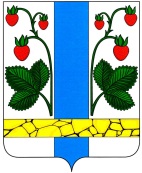 Р Е Ш Е Н И Е От    24.02.2022                                                                                                                     № 32                                                                                                              О принятии имущества в муниципальнуюсобственностьмуниципального образования Пенкинское Руководствуясь ст. ст. 17, 28, 35, 44 Федерального закона от 06.10.2003 № 131-ФЗ «Об общих принципах организации местного самоуправления в Российской Федерации», Уставом муниципального образования  Пенкинское, Совет народных депутатов муниципального образования  Пенкинское РЕШИЛ:Согласовать перечень имущества, предлагаемого к передаче  в муниципальную собственность муниципального образования Пенкинское, согласно приложению.2. Администрации муниципального образования Пенкинское осуществить необходимые действия по принятию имущества в муниципальную собственность муниципального образования Пенкинское.3. Контроль за выполнением настоящего решения возложить на комиссию по бюджету, собственности, экономической и налоговой политике.4. Настоящее решение вступает в силу с момента его подписания.Глава муниципального образования Пенкинское                                                              О.Н. ТарасоваПриложениек  решениюСовета народных депутатов муниципального образования Пенкинскоеот 24.02.2022  № 32Перечень
имущества, предлагаемого к передаче  в муниципальную собственность муниципального образования ПенкинскоеПОЯСНИТЕЛЬНАЯ ЗАПИСКАк проекту решения Совета народных депутатов МО Пенкинское«О принятии имущества в муниципальную собственность муниципального образования Пенкинское»	Проект подготовлен в соответствии с письмо ГБУЗ ВО «ОГВВ» от 22.11.2021 № 321.Площадь жилых помещений, предлагаемых к передаче в муниципальную собственность, составляет: кв. 2 – ком. 1 – 14,1 кв.м; ком. 3 – 16 кв.м; кв. 4 ком. 1 - 14 кв.м.При этом, решением Совета народных депутатов МО Пенкинское от 30.01.2014 установлена минимальная норма предоставления общей площади жилого помещения по договору социального найма 16 кв.м. на человека.В очереди на улучшение жилищных условий состоят семьи из 2 и более человек, то есть минимальная площадь помещения должна составлять 32 кв.м.При осмотре ком. 8 кв. 2 – 16 кв.м. установлено, что состояние комнаты неудовлетворительное, комната непригодна для проживания.№ п/пПолное наименование организацииАдрес места нахождения организацииНаименование имуществаАдрес места нахождения имуществаИндивидуализирующие характеристики имущества1234561.Государственное бюджетное учреждение здравоохранения Владимирской области «Областной госпиталь для ветеранов войн»601322, Владимирская обл., Камешковский р-н, д.Пенкино,ул.Набережная, д.1Ажилая комната №1601322,Владимирская обл., Камешковский р-н, д.Пенкино, ул. Набережная, д. 20 кв. 2Общая площадь14,1 кв.м, инвентарный номер 5336 06, литер А, этажность 12.Государственное бюджетное учреждение здравоохранения Владимирской области «Областной госпиталь для ветеранов войн»601322, Владимирская обл., Камешковский р-н, д.Пенкино, ул.Набережная, д.1Ажилая комната №1601322,Владимирская обл., Камешковский р-н, д.Пенкино, ул. Набережная, д. 20 кв. 4Общая площадь14,0кв.м, инвентарный номер 5336 06, литер А, этажность 13.Государственное бюджетное учреждение здравоохранения Владимирской области «Областной госпиталь для ветеранов войн»601322, Владимирская обл., Камешковский р-н, д.Пенкино, ул.Набережная, д.1Ажилая комната №8601322,Владимирская обл., Камешковский р-н, д.Пенкино, ул. Набережная, д. 20 кв. 2Общая площадь16,0кв.м, инвентарный номер 5336 06, литер А, этажность 1